Campus Førde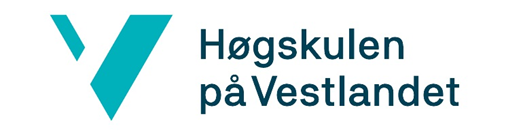 Vurderingsskjema for bachelor i sjukepleie
SK 167 Rettleia praksis i heimesjukepleie
     Studenten sender utfylt vurderingsskjema elektronisk til praksislærar og kontaktsjukepleiar i forkant av forventnings- og vurderingssamtalar. Studenten førebur seg til forventningssamtalen ved å skrive korleis arbeide med læringsutbytte i kolonne 2. Innhaldet justerast kontinuerleg fram til sluttvurdering. Tilsvarande førebur studenten seg til halvtids- og sluttvurdering ved å skrive si eiga vurdering av læringsutbytte i kolonne 3.  Praksislærar/kontaktsjukepleiar vurderer studenten i høve det ein kan forvente på det aktuelle utdanningsnivået. Forventningane til studenten er difor større ved sluttvurdering enn ved halvtidsvurdering. Vurderinga førast i kolonne 4 ved halvtids- og sluttvurdering etter tre svarkategoriar i høve forventa kompetanse/læringsutbyte:0: Ikkje evaluert.1: Studenten har lågare kompetanse enn forventa.2: Studenten har tilfredstillande kompetanse.
Dersom kategori 0 eller 1 vert nytta, skal praksislærar/kontaktsjukepleiar grunngje dette på side 6 og 7. Her skal ein også skrive ei samla vurdering av studenten si faglege utvikling i høve læringsutbytte. Den totale prestasjonen i praksis skal vurderast til karakteren greidd/ikkje greidd og signerast av student, kontaktsjukepleiar og praksislærar. Oppsummerande vurdering frå kontaktsjukepleiar/praksislærar (gjeld i praksis, førebuing til og deltaking i seminar og samtalar med kontaktsjukepleiar/praksislærar)Oppsummerande vurdering frå kontaktsjukepleiar/praksislærar (gjeld i praksis, førebuing til og deltaking i seminar og samtalar med kontaktsjukepleiar/praksislærar)Student:                
Kull:              Praksisstad:             
Tidsrom:          Praksislærar:Kompetanse/læringsutbyte Studenten skal etter gjennomført emne:Korleis kan studenten nå desse måla på praksisplassenStudenten si vurderingVurdering(0, 1, 2)Kunnskap;har kunnskap om individuelle omsorgsbehov og brukar sjukepleieprosessen sjølvstendig i vurdering, oppfølging og evaluering av sjukepleie til pasientar med samansette behovhar kunnskap om sjukepleiefaget sitt verdigrunnlag, etiske retningslinjer og lovverket som regulerer yrkesutøvingahar kunnskap om korleis sjukdom og helse verkar inn på livssituasjonen til pasient, familie og sosial nettverkFyllast ut til forventningssamtalen:Fyllast ut til halvtidsvurdering:Kunnskap;har kunnskap om individuelle omsorgsbehov og brukar sjukepleieprosessen sjølvstendig i vurdering, oppfølging og evaluering av sjukepleie til pasientar med samansette behovhar kunnskap om sjukepleiefaget sitt verdigrunnlag, etiske retningslinjer og lovverket som regulerer yrkesutøvingahar kunnskap om korleis sjukdom og helse verkar inn på livssituasjonen til pasient, familie og sosial nettverkFyllast ut til forventningssamtalen:Fyllast ut til sluttvurdering:Kompetanse/læringsutbyte Studenten skal etter gjennomført emne:Korleis kan studenten nå desse måla på praksisplassenStudenten si vurderingVurdering(0, 1, 2)Ferdigheterkan dokumentere og formidle utøvd sjukepleie, både munnleg og skriftleg, ved hjelp av dokumentasjonssystem og digitale løysingarkan administrere legemiddel forsvarleg og observerer og formidlar verknad, biverknad og moglege interaksjonar og komplikasjonar til samarbeidspartarkan informere, rettleie og undervise pasientar, pårørande, studentar og medarbeidararFyllast ut til forventningssamtalen:Fyllast ut til halvtidsvurdering:Ferdigheterkan dokumentere og formidle utøvd sjukepleie, både munnleg og skriftleg, ved hjelp av dokumentasjonssystem og digitale løysingarkan administrere legemiddel forsvarleg og observerer og formidlar verknad, biverknad og moglege interaksjonar og komplikasjonar til samarbeidspartarkan informere, rettleie og undervise pasientar, pårørande, studentar og medarbeidararFyllast ut til forventningssamtalen:Fyllast ut til sluttvurdering:Kompetanse/læringsutbyte Studenten skal etter gjennomført emne:Korleis kan studenten nå desse måla på praksisplassenStudenten si vurderingVurdering(0, 1, 2)kan nytte kunnskap om rehabilitering, habilitering og brukarmedverknad i praktisk utøvingkan etablere relasjonar, informere og rettleie pasientar/brukarar og reflekterer over eigen kommunikasjon og samhandlingkan vise forståing for og utøve sjukepleie til personar med minoritetsetnisk bakgrunnFyllast ut til forventningssamtalen:Fyllast ut til halvtidsvurdering:kan nytte kunnskap om rehabilitering, habilitering og brukarmedverknad i praktisk utøvingkan etablere relasjonar, informere og rettleie pasientar/brukarar og reflekterer over eigen kommunikasjon og samhandlingkan vise forståing for og utøve sjukepleie til personar med minoritetsetnisk bakgrunnFyllast ut til forventningssamtalen:Fyllast ut til sluttvurdering:Kompetanse/læringsutbyte Studenten skal etter gjennomført emne:Korleis kan studenten nå desse måla på praksisplassenStudenten si vurderingVurdering(0, 1, 2)Generell kompetansehar innsikt i og forstår korleis heimesjukepleien blir organisert og koordinert innan og på tvers av kommunehelsetenesta og spesialisthelsetenestakan kommunisere og samarbeider på ulike nivå i organisasjonen, og har erfaring med tverrprofesjonelt samarbeidhar innsikt i pasient/brukar og pårørande si oppleving av sin eigen situasjonhar innsikt i planlegging og oppfølging av personar med særlege behov som utvikling av kognitiv svikt og ved behov for lindrande/ palliativ behandling og omsorgFyllast ut til forventningssamtalen:Fyllast ut til halvtidsvurdering:Generell kompetansehar innsikt i og forstår korleis heimesjukepleien blir organisert og koordinert innan og på tvers av kommunehelsetenesta og spesialisthelsetenestakan kommunisere og samarbeider på ulike nivå i organisasjonen, og har erfaring med tverrprofesjonelt samarbeidhar innsikt i pasient/brukar og pårørande si oppleving av sin eigen situasjonhar innsikt i planlegging og oppfølging av personar med særlege behov som utvikling av kognitiv svikt og ved behov for lindrande/ palliativ behandling og omsorgFyllast ut til forventningssamtalen:Fyllast ut til sluttvurdering:Kompetanse/læringsutbyte Studenten skal etter gjennomført emne:Kompetanse/læringsutbyte Studenten skal etter gjennomført emne:Korleis kan studenten nå desse måla på praksisplassenKorleis kan studenten nå desse måla på praksisplassenStudenten si vurderingStudenten si vurderingVurdering(0, 1, 2)kan planlegge og organisere eige arbeid, utføre administrative oppgåver og prosedyrarkan reflektere over eiga faglege utøving, søker rettleiing og kjenner grenser for eigen kompetansekan formidle sentralt fagstoff som teoriar, problemstillingar og løysingar både skriftleg og munnlegkan formidle synspunkt og dele erfaringar med andre innafor fagområdet både skriftleg og munnleg, og gjennom dette bidra til utvikling av god praksis Fyllast ut til forventningssamtalen:Fyllast ut til halvtidsvurdering:Fyllast ut til halvtidsvurdering:kan planlegge og organisere eige arbeid, utføre administrative oppgåver og prosedyrarkan reflektere over eiga faglege utøving, søker rettleiing og kjenner grenser for eigen kompetansekan formidle sentralt fagstoff som teoriar, problemstillingar og løysingar både skriftleg og munnlegkan formidle synspunkt og dele erfaringar med andre innafor fagområdet både skriftleg og munnleg, og gjennom dette bidra til utvikling av god praksis Fyllast ut til forventningssamtalen:Fyllast ut til sluttvurdering:Fyllast ut til sluttvurdering:Studenten sine sterke sider i utøving av sjukepleieDette må studenten legge vekt på i resten av praksisperioden:Halvtidsvurdering den ________________Melding om fare for ikkje greidd praksis er gitt:  Ja   Nei ___________________             ______________________          ______________________  Kontaktsjukepleiar                       Praksislærar                                    StudentStudenten sine sterke sider i utøving av sjukepleieDette må studenten legg vekt på i neste praksisperiode/overføringsmelding:Sluttvurdering den________________                   Totalt fråvær:_____ dag(ar)         Organisasjonsfri: _____ dag(ar)Praksis vurderast til: Greidd     Ikkje greidd  ___________________             ______________________          ______________________  Kontaktsjukepleiar                       Praksislærar                                    Student